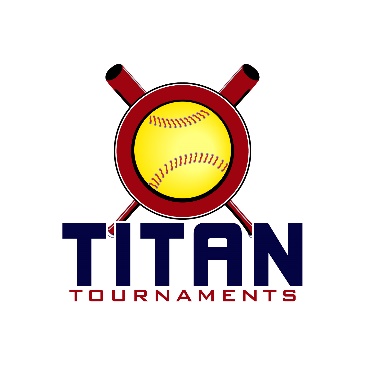           Thanks for playing ball with Titan!	
10U & 12U - Park Address: Rose Lane Park – 199 Hayley Drive, Toccoa, GADirector – Kevin (404)-993-9291 – Fields 1 thru 4 – 10UDirector – Joe (678)-467-4979 – Fields 5, 7, 8 – 12UFormat: 3 seeding games + single elimination bracket playRoster and Waiver Forms must be submitted to the onsite director upon arrival and birth certificates must be available on site.Entry Fee - $415Spectator Admission - $7 per spectatorSanction - $35 if unpaid in 2023Please check out the How much does my team owe document.Run rule is 12 after 3, 10 after 4, 8 after 5. Games are 7 innings if time permits.Pitching rule overview – 1. The pitcher’s pivot foot shall maintain contact with the pitcher’s plate until the forward step. Note: a pitcher may take a step back with the non-pivot foot from the plate prior, during, or after the hands are brought together. 
2. Illegal Pitch – Is a ball on the batter. Note: Runners will not be advanced one base without liability to be put out.The on deck circle is on your dugout side. If you are uncomfortable with your player being that close to the batter, you may have them warm up further down the dugout, but they must remain on your dugout side.
Headfirst slides are allowed, faking a bunt and pulling back to swing is allowed.Runners must make an attempt to avoid contact, but do not have to slide.
Warm Up Pitches – 5 pitches between innings or 1 minute, whichever comes first.Coaches – one defensive coach is allowed to sit on a bucket or stand directly outside of the dugout for the purpose of calling pitches. Two offensive coaches are allowed, one at third base, one at first base.
Offensive: One offensive timeout is allowed per inning.
Defensive: Three defensive timeouts are allowed during a seven inning game. On the fourth and each additional defensive timeout, the pitcher must be removed from the pitching position for the duration of the game. In the event of extra innings, one defensive timeout per inning is allowed.
An ejection will result in removal from the current game, and an additional one game suspension. Flagrant violations are subject to further suspension at the discretion of the onsite director.*Park opens at 7:30am*10U Seeding Games are 70 minutes finish the inning*Please be prepared to play at least 15 minutes prior to your team’s scheduled start times**Bracket Games Are 75 Minutes Finish The Inning**Please be prepared to play at least 15 minutes prior to your team’s scheduled start times*10U Bracket Play*Park opens at 7:30am*12U Seeding Games are 70 minutes finish the inning*Please be prepared to play at least 15 minutes prior to your team’s scheduled start times**Bracket Games Are 75 Minutes Finish The Inning**Please be prepared to play at least 15 minutes prior to your team’s scheduled start times*12U Bracket Play          Thanks for playing ball with Titan!	
14U - Park Address: Lamar Murphy Park – 180 I.W. Davis Rd, Jefferson, GADirector – Ted (678)-764-1433Format: 3 seeding games + single elimination bracket play.Roster and Waiver Forms must be submitted to the onsite director upon arrival and birth certificates must be available on site.Entry Fee - $415Spectator Admission - $7 per spectatorSanction - $35 if unpaid in 2023Please check out the How much does my team owe document.Run rule is 12 after 3, 10 after 4, 8 after 5. Games are 7 innings if time permits.Pitching rule overview – 1. The pitcher’s pivot foot shall maintain contact with the pitcher’s plate until the forward step. Note: a pitcher may take a step back with the non-pivot foot from the plate prior, during, or after the hands are brought together. 
2. Illegal Pitch – Is a ball on the batter. Note: Runners will not be advanced one base without liability to be put out.The on deck circle is on your dugout side. If you are uncomfortable with your player being that close to the batter, you may have them warm up further down the dugout, but they must remain on your dugout side.
Headfirst slides are allowed, faking a bunt and pulling back to swing is allowed.Runners must make an attempt to avoid contact, but do not have to slide.
Warm Up Pitches – 5 pitches between innings or 1 minute, whichever comes first.Coaches – one defensive coach is allowed to sit on a bucket or stand directly outside of the dugout for the purpose of calling pitches. Two offensive coaches are allowed, one at third base, one at first base.
Offensive: One offensive timeout is allowed per inning.
Defensive: Three defensive timeouts are allowed during a seven inning game. On the fourth and each additional defensive timeout, the pitcher must be removed from the pitching position for the duration of the game. In the event of extra innings, one defensive timeout per inning is allowed.
An ejection will result in removal from the current game, and an additional one game suspension. Flagrant violations are subject to further suspension at the discretion of the onsite director.*Park opens at 7:00am*14U Seeding Games are 70 minutes finish the inning*Please be prepared to play at least 15 minutes prior to your team’s scheduled start times*
*Bracket Games Are 75 Minutes Finish The Inning**Please be prepared to play at least 15 minutes prior to your team’s scheduled start times*14U Bracket PlayTimeFieldGroupTeamScoreTeam9:001RookieTeam GA 201219-1EC Bullets P/W9:002RookieHome Plate Prime5-3North GA Girls9:003RookieWestminster Tribe4-14Diamond Dawgs10:201RookieTeam GA 201211-0North GA Girls10:202RookieHome Plate Prime8-7EC Bullets P/W10:203RookieShock9-6Mountain Elite10:204C/BRaptors8-5Prospex11:401RookieWestminster Tribe8-12Shock11:402RookieDiamond Dawgs1-7Mountain Elite11:403C/BExpress Sawyer2-11West GA Knockouts11:404C/BMidway Thunder1-3GA Classics Mocahbee1:001RookieTeam GA 20128-2Home Plate Prime1:002RookieEC Bullets P/W7-5North GA Girls1:003C/BRaptors3-6West GA Knockouts1:004C/BMidway Thunder6-2Prospex2:201RookieWestminster Tribe5-8Mountain Elite2:202RookieShock2-16Diamond Dawgs2:203C/BExpress Sawyer3-5Raptors2:204C/BGA Classics Mocahbee3-1Prospex3:403C/BWest GA Knockouts4-10Midway Thunder3:404C/BGA Classics Mocahbee6-0Express SawyerTimeFieldFieldGroupTeamScoreTeam3:4011RookieGame 11 Seed -Team Ga12-68 Seed - Tribe3:4022RookieGame 24 Seed – Home Plate P7-135 Seed - Shock5:1011RookieGame 32 Seed – Diam Dawgs7-47 Seed – N. GA Girls                  5:1022RookieGame 43 Seed – Mtn. Elite14-26 Seed – E C Bullets6:4011RookieGame 5Winner of Game 1 Team Ga10-1Winner of Game 2 Shock6:4022RookieGame 6Winner of Game 3 – Diamond Dawgs2-13Winner of Game 4 Mountain Elite8:1011RookieChampionshipWinner of Game 5 Team Ga1-0Winner of Game 6 Mountain Elite5:0044C/BGame 14 Seed – Knockouts7-05 Seed - Raptors5:0033C/BGame 23 Seed - Prospex6-56 Seed - Express6:306:304C/BGame 3Winner of Game 1 Knockouts10-01 Seed - Thunder6:306:303C/BGame 4Winner of Game 2 Prospects2-112 Seed - Classics8:008:004C/BChampionshipWinner of Game 3 Knockouts10-4Winner of Game 4 ClassicsTimeFieldGroupTeamScoreTeam9:005TitanGA Classics  4-7North GA Force9:007TitanAmbush – Waugh5-3Home Plate Stars9:008TitanWestminster Tribe2-14Alpharetta Fire 201010:205SpartanNorth GA Girls2-1GAP 201010:207SpartanATL Flames Rosenkoff3-8Georgia Vengeance10:208SpartanSS Blue Bombers1-7AP Rose 201011:405TitanAlpharetta Fire 20108-3Home Plate Stars11:407TitanAmbush – Waugh3-6North GA Force11:408TitanWestminster Tribe0-11GA Classics1:005SpartanNorth GA Girls7-8ATL Flames Rosenkoff1:007SpartanGAP 20106-5AP Rose 20101:008SpartanSS Blue Bombers4-6Georgia Vengeance2:205TitanAmbush – Waugh12-0Westminster Tribe2:207TitanAlpharetta Fire 20101-6GA Classics2:208TitanNorth GA Force8-4Home Plate Stars3:405SpartanNorth GA Girls11-7SS Blue Bombers3:407SpartanGeorgia Vengeance8-2AP Rose 20103:408SpartanGAP 201010-4ATL Flames RosenkoffTimeFieldGroupTeamScoreTeam5:008GoldGame 1Titan 1 SeedN. GA Force12-0Spartan 2 SeedN. G. Girls6:308GoldGame 2Spartan 1 SeedVengeance 4-6Titan 2 SeedClassics8:008GoldChampionshipWinner of Game 1N. Ga Force14-1Winner of Game 2Classics5:007SilverGame 1Titan 3 SeedAmbush4-2Spartan 4 SeedAP6:307SilverGame 2Spartan 3 SeedGAP9-0Titan 4 SeedFire8:007SilverChampionshipWinner of Game 1Ambush1-2Winner of Game 2GAP5:005BronzeGame 1Titan 5 SeedHome Plate2-17Spartan 6 SeedBombs6:305BronzeGame 2Spartan 5 SeedFlames11-4Titan 6 SeedTribe8:005BronzeChampionshipWinner of Game 1Bombs12-4Winner of Game 2FlamesTimeFieldGroupTeamScoreTeam9:155SeedingFranklin FP9-4EC Elite10:354SeedingMFS4-5GA Diamonds10:355SeedingNorth GA Freedom10-3PTC Pride Elite11:554SeedingFranklin FP9-10GA Diamonds11:555SeedingEC Elite3-1PTC Pride Elite1:154SeedingFranklin FP2-5North GA Freedom1:155SeedingEC Elite4-10MFS2:354SeedingGA Diamonds6-4North GA Freedom2:355SeedingPTC Pride Elite7-4MFSTimeFieldGroupTeamScoreTeam4:004Bracket
Game 14 SeedPride Elite3-85 SeedFranklin4:005Bracket
Game 23 SeedMFS7-86 SeedEC Elite5:304Bracket
Game 3Winner of Game 1Franklin13-71 SeedDiamonds5:305Bracket
Game 4Winner of Game 2EC Elite1-132 SeedFreedom7:004Bracket
ChampionshipWinner of Game 3Franklin1-6Winner of Game 4Freedom